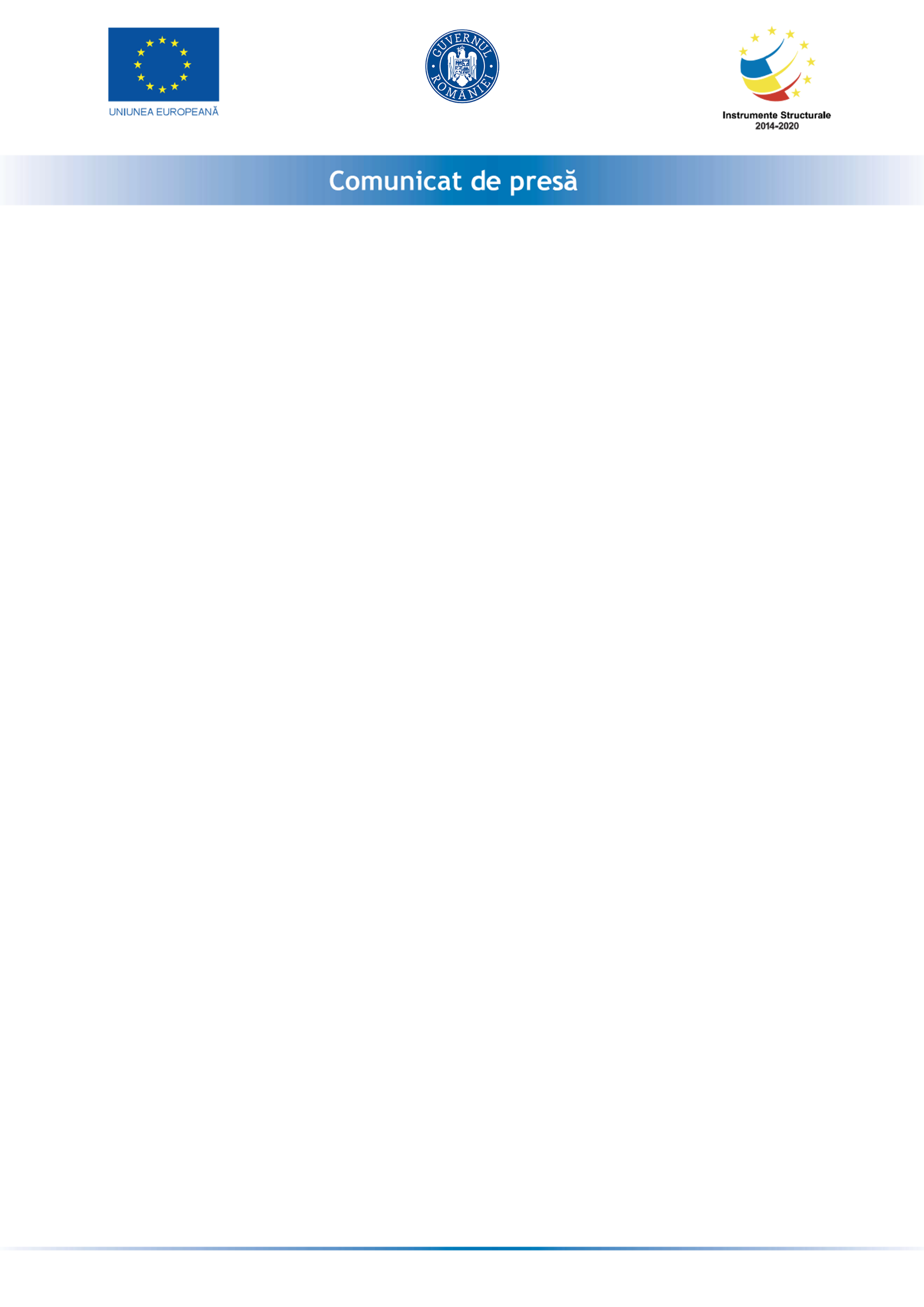 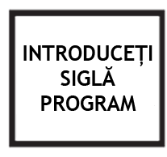 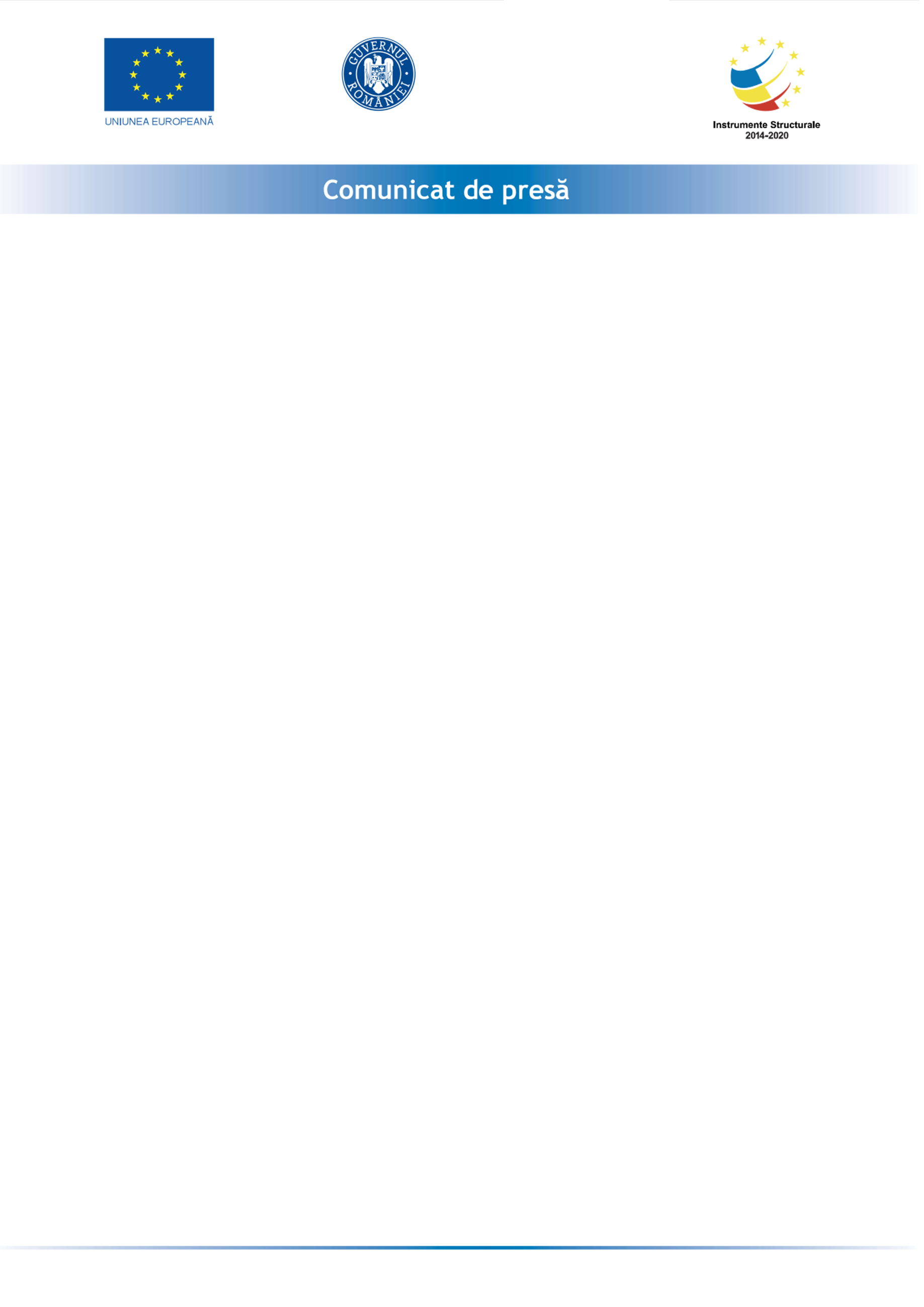 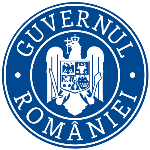 ANUNT INCEPERE PROIECT - Granturi pentru capital de lucru acordate IMM-urilorInnovo Servicii de Date SRL avand CUI: RO27139567 anunta lansarea proiectul cu titlul ”Relansare economica a SC Innovo Servicii de Date SRL” proiect  nr RUE Nr. M2-1630 din 17-12-2020 înscris în cadrul Măsurii ”Granturi pentru capital de lucru”, instituită prin OUG nr 130/2020.Proiectul se derulează pe o perioada de maxim 12 luni, începând cu data semnării contractului de finanțare cu Ministerul Economiei, Energiei si Mediului de Afaceri/ AIMMAIPE, respectiv 17.12.2020Obiectivul proiectului îl reprezintă sprijinirea Innovo Servicii de Date SRL.Proiectul are printre principalele rezultate, următoarele: -menținerea activității pe o perioada de minim 6 luni,-menținerea/suplimentarea numărului locurilor de munca față de data depunerii cererii, pe o perioadă de minimum 6 luni, la data acordării granturilorValoarea proiectului este de 152558.475 Lei (valoarea totala) din care : 158746.5 lei grant si 23811.975 lei cofinanțare.Proiect cofinanțat din Fondul  prin Programul Date de contact:Ciprian CosteaTelefon: 0740980765E-mail: costea.ciprian@gmail.com